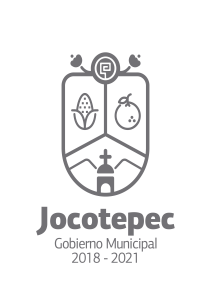 ¿Cuáles fueron las acciones proyectadas (obras, proyectos o programas) o planeadas para este trimestre? -Análisis de la situación actual de recursos humanos.-Elaboración del Manual de Organización.-Elaboración del Manual de Procedimientos de –recursos Humanos.- Elaboración de las condiciones Generales de Trabajo.-Elaboración del Reglamento del área.-Gestionar la aprobación de los documentos referidos ante el H. Cabildo. -Difundir la documentación referida una vez aprobada.-Depuración y Actualización de Expedientes -Actualización y ampliación de la base de datos.-Proporcionar capacitación a los Servidores Públicos a través de cursos y talleres.-Elaborar el calendario para proporcionar la capacitación.-Llevar a cabo la contratación de los capacitadores.-Difundir con los diversos funcionarios del Ayuntamiento el calendario de capacitación.-Generar un tabulador de sueldos.-Realizar reuniones  diversas para determinar los límites salariales de acuerdo a las funciones que se desempeñen.Resultados Trimestrales (Describir cuáles fueron los programas, proyectos, actividades y/o obras que se realizaron en este trimestre)?Análisis de la situación actual de recursos humanos.Elaboración del Manual de Organización.Elaboración del Reglamento del área.Depuración y Actualización de ExpedientesActualización y ampliación de la base de datos.Generar un tabulador de sueldos.Realizar reuniones  diversas para determinar los límites salariales de acuerdo a las funciones que se desempeñen.Montos (si los hubiera) del desarrollo de dichas actividades. ¿Se ajustó a lo presupuestado? No aplica.En que beneficia a la población o un grupo en específico lo desarrollado en este trimestre? Favorece equitativamente tanto a los Servidores Públicos que laboran en este Ayuntamiento, debido a los mecanismos que  se contribuyen,  generando  un buen clima laboral que comprometa a los Servidores Públicos con su quehacer laboral actuando  con honestidad, respeto y transparencia para  para brindar  un mejor Servicio  a la población.¿A qué estrategia de su POA pertenecen las acciones realizadas y a que Ejes del Plan Municipal de Desarrollo 2018-2021 se alinean?Estrategia 1.- Creación de reglamentos y Manuales.Estrategia 2.- Información Actualizada oportuna sobre los Expedientes de los Servidores Públicos.Estrategia 4.- Generar un pago equitativo a los Servidores Públicos.Ejes Rectores:Cultura, Educación y Salud.Desarrollo Económico y turismo.Servicios Públicos de Calidad.Administración Eficiente y EficazSeguridad Ciudadana.Obras Públicas para el Desarrollo Sostenible.Desarrollo Humano e Inclusión. De manera puntual basándose en la pregunta 2 (Resultados Trimestrales) y en su POA, llene la siguiente tabla, según el trabajo realizado este trimestre.NºESTRATÉGIA O COMPONENTE POA 2019ESTRATEGIA O ACTIVIDAD NO CONTEMPLADA (Llenar esta columna solo en caso de existir alguna estrategia no prevista)Nº LINEAS DE ACCIÓN O ACTIVIDADES PROYECTADASNº LINEAS DE ACCIÓN O ACTIVIDADES REALIZADASRESULTADO(Actvs. realizadas/Actvs. Proyectadas*100)1Creación de Reglamentos y Manuales744/7*100=57.142Información Actualizada oportuna sobre los Expedientes de los Servidores Públicos.222/2*100=1004Generar un pago equitativo a los Servidores Públicos222/2*100=100Pago de Finiquitos ante el TAE, por término de relación laboral de los Servidores Públicos 333/3*100=100Implementación de checadores222/2*100=100TOTAL=91%